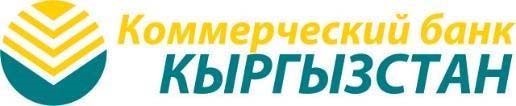                               ЗАЯВЛЕНИЕ/АНКЕТА на банковское обслуживание физического лица нерезидента                     Резидент эмес жеке жактын банктык тейлѳѳгө АРЫЗЫ/АНКЕТАСЫДата:                 /жылы                                                                                                       Первичная анкета/Алгачкы анкета                                                                 Обновленная анкета/Жаныртылган анкета    Прошу мой персональный идентификационный номер (ПИН-код) банковской карты отправить путем СМС-уведомления на мой личный номер мобильного телефона / Менин банктык картамдын жеке далдаштыруу номерин (ПИН-код) СМС-билдирүү аркылуу мобилдик телефонумдун жеке номерине жөнөтүүңүздөрдү суранам + (996) / +(7) ______________(При выдаче национальной карты Элкарт, выдается пин-конверт содержащий пин-код/ Элкарт улуттук картасы берилгенде пин-код жазылган пин-конверт берилет)Согласен с закрытием счета при отсутствии движений в течение 12 месяцев, без предварительного уведомления/12 ай аралыгында кыймыл жок болгондо, алдын ала кабарлоосуз эсепти жабууга макулмун                            Да/Ооба                _______________Подпись Клиента/Кардардын кол тамгасы             Подключение дополнительных услуг Банка/ Банктын кошумча кызматтарын кошуу:  СМС-оповещение на номер тел/СМС-билдирүүнү төмөнкү телефон номерине: __________________________     Да/Ооба            Нет/ЖокМобильный банкинг на номер тел/Мобилдик банкинг төмөнкү телефон номерине: _________________________     Да/Ооба            Нет/Жок         	Увеличить суточный лимит в Мобильном банкинге/     Мобилдик банкингде бир суткалык лимит кѳбѳйтүлсүнбү: _________________     Да/Ооба            Нет/Жок                                                                                                              (не более 2 млн.рублей)/ (2 млн. руб.ашык эмес)	Прошу подключить/отключить доступ на оплату товаров и услуг в интернете/ PAN карты/	Интернеттен товарларды жана кызматтарды төлөө мүмкүнчүлүгүн берүүнү/өчүрүп салууну суранам/ PAN карталары/ ____________________________________________Нужное подчеркнуть/ Керектүүнүн астын сызуу керек (для национальной карты Элкарт интернет оплаты действуют только на территории КР/ Элкарт улуттук картасы үчүн интернет төлөмдөрү КРнын аймагында гана ишке ашырылат) Являлись ли Клиент, представитель и бенефициарный владелец публичными должностными лицами  (ПДЛ) в течение последних 2 лет/Кардар, өкүл же бенефициардык менчик ээси коомдук кызмат адамдарыбы?         Да / Ооба  (если “Да” заполняется анкета ПДЛ – эгерде болсо, ПДЛ анкетасы толтурулат)                             Нет/ЖокСведения о наличии у клиента бенефициарного владельца (нужное  отметить)/ Кардардан бенефициардык менчик ээси  бардыгы тууралуу маалымат (керектүүсүн белгилеңиз):  Да/Ооба (если «Да», необходимо заполнить анкету бенефициарного владельца/                     Нет/Жок   эгерде  «Ооба» болсо, бенефициардык менчик ээсинин анкетасын толтуруу керек)Налоговый резидент США (нужное отметить)/АКШнын салык резиденти (керектүүсүн белгилеңиз):  Да/Ооба (Если "Да" необходимо заполнить анкету (FATCA)/                             Нет/ЖокЭгерде "Ооба" болсо, анкетаны (FATCA) толтуруу керек )     Сведения о документах клиента, подтверждающих полномочия по распоряжению денежными средствами или имуществом (доверенность, документ удостоверяющий личность и др.) / Акча каражаттарын же мүлктү башкаруу боюнча кардардын ыйгарым укуктарын тастыктоочу документтер тууралуу маалымат (ишеним кат, инсандыгын тастыктоочу документ ж.б.)    ________________________________________________________________________________________________________________Договор на банковское обслуживание физического лица в ОАО «Коммерческий банк КЫРГЫЗСТАН» заключается путем акцепта Клиентом оферты, содержащийся в настоящем заявлении. Акцептом является совершение Банком следующих действий/ Жеке жактын талап кылганга чейинки карта эсебин ачуу келишими ушул арызда камтылган Кардардын оферта акцепти аркылуу түзүлөт. Акцепт болуп Банктын  төмөнкү иш аракеттерди жасаганы саналат:Для Договора на банковское обслуживание физического лица в ОАО «Коммерческий банк КЫРГЫЗСТАН» – открытие счета/Карт-счета/«КЫРГЫЗСТАН Коммерциялык банк» ААКда жеке жак үчүн банктык кызмат көрсөтүү келишими боюнча - эсеп/карта-эсебин ачуу;Для Соглашения к Договору Карт-счета – Открытия Депозита «Накопительный»/ Карт-эсеп келишимине Макулдашуу үчүн–  «Топтолмо» Депозитин ачуу;Для Кредитного договора – зачисление Банком суммы Кредита на Карт-счет/ Насыя келишими үчүн– Насыянын суммасын Карта-эсебине кошуп эсептөө.Заполняется заявителем/ Арыз берүүчү тарабынан толтурулат       					    Я согласен на Публичную оферту на заключение Договора банковского обслуживания физического лица в ОАО «Коммерческий банк КЫРГЫЗСТАН», Правилами обслуживания платежных карт и Тарифами Банка. При этом, Я уведомлен, что согласие/акцепт на Публичную оферту является моим правом, а не обязанностью/ «КЫРГЫЗСТАН Коммерциялык Банк» ААКда жеке жак үчүн Банктык тейлөө келишимин түзүү боюнча Ачык Сунушка, учурдагы эсепти/төлөм карталарын тейлөө эрежелерине жана Банктын тарифтерине макулмун. Ошол эле учурда, мага Ачык сунушка макулдук берүү/кабыл алуу менин милдетим эмес, укугум экенин эскертилди. 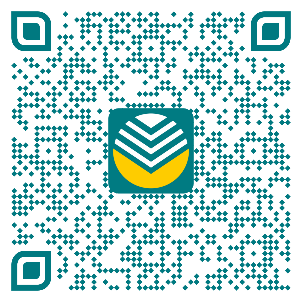 Я согласен и ознакомлен с условиями обработки персональных данных (QR-код) /Өздүк маалыматты иштетүү шарттары (QR-код) менен таанышып чыктым жана ага макулмун.Я согласен с тем, что возможные финансовые риски, связанные с несанкционированным использованием Мобильного банкинга буду нести сам. При этом к Банку претензий не имею.Настоящей подписью подтверждаю, что ознакомлен и принимаю все условия Публичной оферты, Правил обслуживания платежных карт и Тарифов Банка размещенных на официальном сайте www.cbk.kg, и обязуюсь их соблюдать/Ушул коюлган колум менен www.cbk.kg  расмий сайтында  жайгаштырылган Айкын офертанын бардык шарттары, Төлөм карталарын тейлөө эрежелери  жана Банктын Тарифтери менен таанышкандыгымды  жана кабыл алганымды ырастайм  жана аларды аткарууну милдеттенем. Своей подписью удостоверяю полноту и достоверность всей предоставленной в анкете информации и обязуюсь незамедлительно письменно информировать Банк о любых существенных изменениях в предоставленной информации в течение одного месяца со дня таких изменений. Кроме этого, в соответствии с требованиями Закона Кыргызской Республики «Об информации персонального характера» даю согласие на обработку персональных данных в целях выполнения требований законодательства Кыргызской Республики в сфере противодействия финансированию террористической деятельности и легализации (отмыванию) преступных доходов/ Өз кол тамгам менен анкетада көрсөтүлгөн бүт маалыматтын толук жана ишенимдүү берилгендигин тастыктайм жана берилген маалыматтарда маанилүү өзгөрүүлөр болсо, ошол өзгөрүүлөр кирген күндөн тарта бир айдын ичинде Банкты жазуу түрүндө тез арада кабарлайм деп милдеттенме берем. Андан сырткары,  Кыргыз Республикасынын “Жеке мүнөздөгү маалымат тууралуу” Мыйзамына ылайык террористтик ишти каржылоого жана кылмыштуу кирешени легалдаштырууга (адалдоо) каршы аракеттенүү чөйрөсүндөгү Кыргыз Республикасынын мыйзамдарынын талаптарын аткаруу максатында жеке маалыматтарды иштеп чыгууга макулдугумду берем.Настоящее заявление вступает в силу с даты подписания клиентом.                                                                                                                       Договор/ Келишим:№_____________Заполняется Банком                                                                                              _____________________________________________________________________________________________________1. Степень (уровень риска клиента): Высокий         Низкий     			Дата:	 Высокий          Низкий     			Дата:	Причина смены уровня риска / Тобокел деңгээлинин алмашуу себеби_______________________________________________Высокий уровень риска присвоен согласно следующих критериев (не менее 2-х) /Төмөнкү критерийлерге ылайык тобокелдин жогорку даражасы ыйгарылды (2ден кем эмес): 
2. Проведение верификации (заполняется сотрудником Банка)/Верификация жүргүзүү (Банк кызматкери тарабынан толтурулат): Сведения о проведении верификации идентификационных сведений клиента (нужное отметить) / Кардарды идентификациялоо маалыматтарын верификациялоону жүргүзүү жөнүндө маалыматтар (керектүүсүн белгилөө керек):              Проведено/өткөрүлдү	                   Иное примечание/Башка маалымат_____________________Сведения о проверке клиента в «Черных» списках Банка, и о результатах проверки (нужное отметить) / Кардарды Банктын “Кара” тизмесинен текшерүү жана анын жыйынтыктары тууралуу маалымат (керектүүсүн белгилөө керек)             Присутствует в Перечне/Тизмеде бар	    Отсутствует в Перечне /Тизмеде жокИмеются ли родственные или иные отношения с аффилированными или связанными с Банком лицами/Банк менен байланыштуу же аффилиацияланган жактар менен тууганчылык же башка мамилеңиз барбы?                Да/Ооба    Нет/ЖокЕсли Да, то указать ФИО/наименование связанного/аффилированного лица и степень связанности (степень          родства/друг/сотрудник аффилированного лица и т.д.)- Эгерде бар болсо, анда байланыштуу/аффилиацияланган жактын аты-жөнүн (тууганчылык даражасын/аффилиацияланган жактын досу/кызматкери ж.б. көрсөтүңүз). _________________________________________________________________________________________________________ Дата заполнения или последнего обновления сведений, изложенных в анкете (в случае отсутствия изменений и дополнений в анкете клиента, не заполняется новая анкета) / Анкетада көрсөтүлгөн маалыматтардын толтурулган же акыркы жаңыртылган күнү:
Дата очередного обновления сведений, изложенных в анкете (на основе результата оценки риска клиента) / Анкетада көрсөтүлгөн маалыматтардын (кардардын тобокелдигин баалоо жыйынтыгынын негизинде) кезектеги жаңыртылган күнү :                       (устанавливается на основе оценки уровня риска/ тобокел деңгээлин баалоонун негизинде аныкталат)Ответственный сотрудник Банка/ Банктын жооптуу кызматчысы					    Настоящее заявление подписано лично Клиентом, все данные сверены и подтверждены/ Ушул арызга Кардар жеке өзү колун койду, бардык маалыматтар текшерилди жана ырасталды.Контролер/ Текшерүүчү		Фамилия, имя и (в случае, если имеется) отчество/ Фамилиясы, аты жана  (эгерде бар болсо) атасынын атыДата рождения/ Туулган күнүМесто рождения/ Туулган жериПол/Жынысы:Семейное положение/Үй-бүлөлүк абалы:Гражданство/ ЖарандыгыРезидент/Резидент: Да/Ооба	          Н                                       Нет/ЖокСведения о документе, удостоверяющем личность/ Өздүктү тастыктоочу документ тууралуу маалымат  (Наименование, серия и номер, орган, выдавший документ, дата выдачи документа, код подразделения - документтин аталышы, сериясы жана номери, документти берген орган, берилген датасы, бөлүмдүн коду)ИНН/ПИН (жеке далдаштыруу (камсыздандыруу) номери) (при наличии/ бар болсо)Реквизиты документа, подтверждающего право иностранного гражданина или лица без гражданства на пребывание в Кыргызской Республике/ Кыргыз Республикасында чет элдик жарандын же жарандыгы жок адамдын туруу укугун тастыктоочу документтин реквизиттери:Наименование документа/Документтин аталышы: Номер документа/Документтин номери: Даты начала и окончания срока пребывания/Өлкөгө келген күнү жана өлкөдө туруунун аякташынын күнү: Место работы и род занятий/ Жумуш орду жана ишинин түрүЦель использования счета/ Эсепти колдонуунун максатыСведения об источнике происхождения денежных средств, используемых при проведении операций/операцияларды жүргүзүүдө колдонулуучу акча каражаттарынын келип чыгуу булагы тууралуу маалыматтарАдрес регистрации/ Катталуу дарегиФактический адрес (место фактического нахождения) / Иш жүзүндө жашаган дареги (иш жүзүндө жайгашкан жери)(место фактического нахождения)Контактные телефоны/ Байланыш телефондоруЭл. Почта/Факс Прошу открыть счет/карт-счет в валюте/ Төмөнкү валютада эсеп/ карта- эсебин ачууну өтүнөмEUR/USDKGS/RUB (открывается по умолчанию)Тип платежной карты/ Төлөм картасынын түрүVisa Gold         USD     EUR Visa Platinum    USD     EUR 
Visa Infinite       USD     EUR Доп.карта Кодовое слово/ Сыр сөз (коддук сөз)Заполняется клиентом собственноручно и только на экземпляре Банка!Фамилия, Имя, Отчество заявителя (полностью без сокращений) подпись клиентаФамилия, Имя, Отчество сотрудника (полностью без сокращений)ПодписьФамилия, Имя, Отчество сотрудника (полностью без сокращений)Подпись